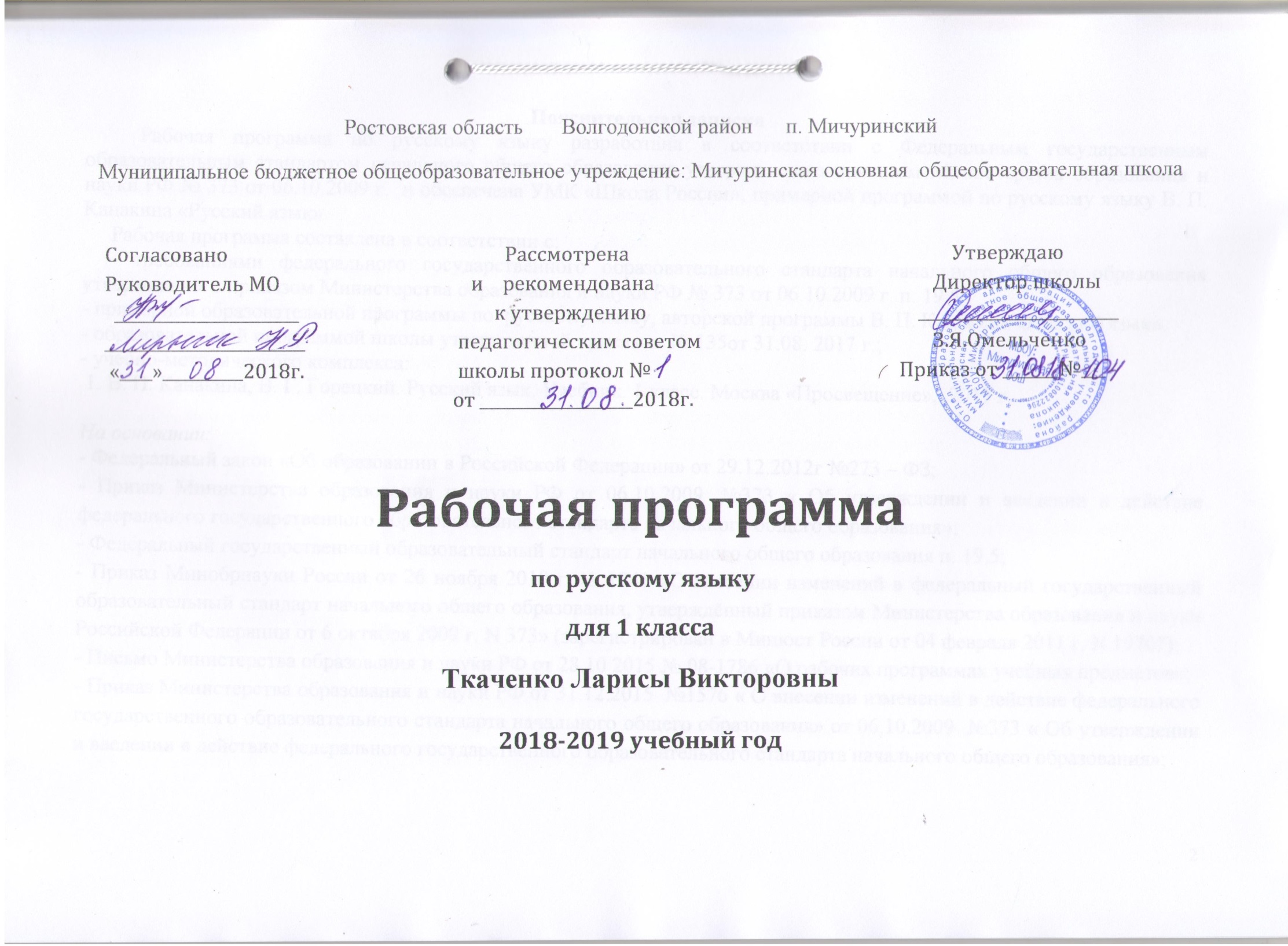 Пояснительная записка	Рабочая программа по русскому языку разработана в соответствии с Федеральным государственным образовательным стандартом начального общего образования утвержденного приказом Министерства образования и науки РФ № 373 от 06.10.2009 г.  и обеспечена УМК «Школа России», примерной программой по русскому языку В. П. Канакина «Русский язык»Рабочая программа составлена в соответствии с: - требованиями федерального государственного образовательного стандарта начального общего образования утвержденного приказом Министерства образования и науки РФ № 373 от 06.10.2009 г. п. 19.5.;- примерной образовательной программы по  русскому языку, авторской программы В. П. Канакина «Русский язык».- образовательной программой школы утвержденной приказом № 135от 31.08. 2017 г.;- учебно-методического комплекса: 1. В. П. Канакина, В. Г. Горецкий. Русский язык. Учебник. 1 класс. Москва «Просвещение»,  2017 г.На основании: - Федеральный закон «Об образовании в Российской Федерации» от 29.12.2012г №273 – ФЗ;- Приказ Министерства образования и науки РФ от 06.10.2009  №373 « Об утверждении и введении в действие федерального государственного образовательного стандарта начального общего образования»;- Федеральный государственный образовательный стандарт начального общего образования п. 19.5;- Приказ Минобрнауки России от 26 ноября . № 1241 «О внесении изменений в федеральный государственный образовательный стандарт начального общего образования, утверждённый приказом Министерства образования и науки Российской Федерации от 6 октября . N 373» (зарегистрирован в Минюст России от 04 февраля . N 19707);- Письмо Министерства образования и науки РФ от 28.10 2015 № 08-1786 «О рабочих программах учебных предметов»;- Приказ Министерства образования и науки РФ от 31.12.2015  №1576 « О внесении изменений в действие федерального государственного образовательного стандарта начального общего образования» от 06.10.2009  №373 « Об утверждении и введении в действие федерального государственного образовательного стандарта начального общего образования»;- Приказ Министерства образования и науки Российской Федерации (Минобрнауки России) от 4 октября 2010 г. N 986 "Об утверждении федеральных требований к образовательным учреждениям в части минимальной оснащенности учебного процесса и оборудования учебных помещений";- Приказ Минобрнауки России от 31марта 2014 года № 253 «Об утверждении федеральных перечней учебников, рекомендованных (допущенных) к использованию в образовательном процессе в образовательных учреждениях, реализующих образовательные программы общего образования и имеющих государственную аккредитацию»; - Приказ Минобрнауки России от 05.07.2017 N 629 "О внесении изменений в федеральный перечень учебников, рекомендуемых к использованию при реализации имеющих государственную аккредитацию образовательных программ начального общего, основного общего, среднего общего образования, утвержденный приказом Министерства образования и науки Российской Федерации от 31 марта 2014 г. N 253";- Постановление Главного государственного санитарного врача РФ «Об утверждении СанПиН 2.4.2.2821-10 Санитарно-эпидемиологические требования к условиям и организации обучения в общеобразовательных учреждениях» от 29.12.2010 г. № 189 (зарегистрировано в Минюст России 03.03.2011, регистрационный номер 19993); -Федеральный базисный учебный план для образовательных учреждений РФ, реализующих программы общего образования, утвержденного приказом Минобразования России №1312 от 09.03.2004 г.;- Письмо Минобразования Ростовской области от 25.04.2018 №24/4.1-5705 «Примерный недельный учебный план общеобразовательных организаций Ростовской области на уровне начального общего (1-4);- Учебный план МБОУ: Мичуринская ООШ на 2018-2019 учебный год, приказ №104 от31.08.2018год;- Основная образовательная программа начального общего образования МБОУ: Мичуринская ООШ на 2018-2019 учебный год,  утвержденной приказом директора школы №104 от31.08.2018год;- Устав школы (п.3) МБОУ: Мичуринская  ООШ Протокол №1 от 20.02.2017.Утвержден приказом Отдела образования администрации Волгодонского района приказ №65 от 21.02.2017;- Приложение 5.7 к Приказу №104 от 01.08.16г «О рабочих программах, учебных курсах, предметах, дисциплин»;- Учебно-методического комплекса УМК «Школа России»; -Положение МБОУ: Мичуринская ООШ приказ №193 от 30.12.2013 «О разработке и утверждении рабочих программ по учебным курсам и предметам; - Лицензия на право ведения образовательной деятельности: серия 61 № 001159 от 13.03.2012;- Свидетельство о государственной аккредитации: регистрационный №1665 от 17.04.2012 Серия – ОП №025593.В соответствии с учебным планом и графиком календарем МБОУ: Мичуринская ООШ на 2018-2019 учебный год общее количество часов по предмету составляет  часа. ( час в неделю)Данная рабочая программа является гибкой и позволяет вносить изменения в ходе реализации в учебном процессе.В связи с тем, что 8.03.19, 2.05.19, 3.05.19, 1.05.19,  9.05.19г. 10.05.19 являются официальными Государственными праздниками, то темы уроков, выпавшие в эти числа, будут реализованы за счет уплотнения материала уроков итогового повторения и за счет резервного учебного времени. Внесение в программу резерва дала возможность перераспределить программный материал в связи с праздничными днями.Целями изучения предмета «Русский язык» в начальной школе являются:• ознакомление обучающихся с основными положениями науки о языке и формирование на этой основе знаково-символического восприятия и логического мышления обучающихся; • формирование коммуникативной компетенции обучающихся: развитие устной и письменной речи, монологической и диалогической речи, а также навыков грамотного, безошибочного письма как показателя общей культуры человека.           Программа направлена на реализацию средствами предмета «Русский язык» основных задач образовательной области «Филология»: — формирование первоначальных представлений о единстве и многообразии языкового и культурного пространства России, о языке как основе национального самосознания;— развитие диалогической и монологической устной и письменной речи; — развитие коммуникативных умений;— развитие нравственных и эстетических чувств; — развитие способностей к творческой деятельности.Программа определяет ряд практических задач, решение которых обеспечит достижение основных целей изучения предмета:• развитие речи, мышления, воображения школьников, умения выбирать средства языка в соответствии с целями, задачами и условиями общения; • формирование у младших школьников первоначальных представлений о системе и структуре русского языка: лексике, фонетике, графике, орфоэпии, морфемике (состав слова), морфологии и синтаксисе;• формирование навыков культуры речи во всех её проявлениях, умений правильно писать и читать, участвовать в диалоге, составлять несложные устные монологические высказывания и письменные тексты;• воспитание позитивного эмоционально-ценностного отношения к русскому языку, чувства сопричастности к сохранению его уникальности и чистоты; пробуждение познавательного интереса к языку, стремления совершенствовать свою речь.На изучение русского языка  выделяется в 1 классе — 161 ч (5 ч в неделю, 33 учебные недели): из них 115 ч (23 учебные недели) отводится урокам обучения письму в период обучения грамоте и 46 ч (10 учебных недель) — урокам русского языка.Планируемые результаты освоения учебного предметаЛичностные результатыОбучающийся получит возможность для формирования следующих личностных УУД:•внутренней позиции школьника на уровне положительного отношения к школе;•положительного отношения к урокам русского языка;•уважительного отношения к русскому языку как родному языку русского народа и языкам, на которых говорят другие народы;•интереса к языковой и речевой деятельности;•представления о многообразии окружающего мира, некоторых духовных традициях русского народа;•представления об этических чувствах (доброжелательности, сочувствия, сопереживания, отзывчивости, любви ко всему живому на Земле и др.);•первоначальных навыков сотрудничества со взрослыми и сверстниками в процессе выполнения совместной учебной деятельности на уроке и в проектной деятельностиМетапредметные результатыОбучающийся получит возможность для формирования следующих регулятивных УУД:•принимать и сохранять цель и учебную задачу, соответствующую этапу обучения (определённому этапу урока), с помощью учителя;•понимать выделенные ориентиры действий (в заданиях учебника, в справочном материале учебника — в памятках) при работе с учебным материалом;•высказывать своё предположение относительно способов решения учебной задачи;•проговаривать вслух последовательность производимых действий, составляющих основу осваиваемой деятельности (опираясь на памятку или предложенный алгоритм);•оценивать совместно с учителем или одноклассниками результат своих действий, вносить соответствующие коррективы.Обучающийся получит возможность для формирования следующих познавательных УУД:•целенаправленно слушать учителя (одноклассников), решая познавательную задачу;•ориентироваться в учебнике (на форзацах, шмуцтитулах, страницах учебника, в оглавлении, в условных обозначениях, в словарях учебника);•осуществлять под руководством учителя поиск нужной информации в учебнике и учебных пособиях;•понимать знаки, символы, модели, схемы, приведённые в учебнике и учебных пособиях (в том числе в электронном приложении к учебнику);•работать с информацией, представленной в разных формах (текст, рисунок, таблица, схема), под руководством учителя;•понимать текст, опираясь на содержащую в нём информацию, находить в нём необходимые факты, сведения и другую информацию;•преобразовывать информацию, полученную из рисунка (таблицы, модели), в словесную форму под руководством учителя;•понимать заданный вопрос, в соответствии с ним строить ответ в устной форме;•составлять устно монологическое высказывание по предложенной теме (рисунку);•анализировать изучаемые факты языка с выделением их отличительных признаков, осуществлять синтез как составление целого из их частей (под руководством учителя);•осуществлять сравнение, сопоставление, классификацию изученных фактов языка по заданному признаку (под руководством учителя);•делать выводы в результате совместной работы класса и учителя;•подводить языковой факт под понятие разного уровня обобщения (предмет и слово, обозначающее предмет; слова, обозначающие явления природы, школьные принадлежности и др.);•осуществлять аналогии между изучаемым предметом и собственным опытом (под руководством учителя).Обучающийся получит возможность для формирования следующих коммуникативных УУД:•слушать собеседника и понимать речь других;•оформлять свои мысли в устной и письменной форме (на уровне предложения или небольшого текста);•принимать участие в диалоге;•задавать вопросы, отвечать на вопросы других;•принимать участие в работе парами и группами;•договариваться о распределении функций и ролей в совместной деятельности;•признавать существование различных точек зрения; высказывать собственное мнение;•оценивать собственное поведение и поведение окружающих, использовать в общении правила вежливости.ПРЕДМЕТНЫЕ РЕЗУЛЬТАТЫ ОСВОЕНИЯ ОСНОВНЫХ СОДЕРЖАТЕЛЬНЫХ ЛИНИЙ ПРОГРАММЫРазвитие речиОсвоение данного раздела распределяется по всем разделам курса.Обучающийся научится:•слушать вопрос, понимать его, отвечать на поставленный вопрос;•пересказывать сюжет известной сказки по данному рисунку;•составлять текст из набора предложений;•выбирать заголовок для текста из ряда заголовков и самостоятельно озаглавливать текст;•различать устную и письменную речь;•различать диалогическую речь;•отличать текст от набора не связанных друг с другом предложений.Обучающийся получит возможность научиться:•анализировать текст с нарушенным порядком предложений и восстанавливать их последовательность в тексте;•определять тему и главную мысль текста;•соотносить заголовок и содержание текста;•составлять текст по рисунку и опорным словам (после анализа содержания рисунка);•составлять текст по его началу и по его концу;•составлять небольшие монологические высказывания по результатам наблюдений за фактами и явлениями языка.Система языкаФонетика, орфоэпия, графикаОбучающийся научится:понимать различие между звуками и буквами;•устанавливать последовательность звуков в слове и их количество;•различать гласные и согласные звуки, правильно их произносить;•определять качественную характеристику гласного звука в слове: ударный или безударный;•различать гласный звук [и] и согласный звук [й];•различать согласные звуки: мягкие и твёрдые, глухие и звонкие, определять их в слове и правильно произносить;•различать непарные твёрдые согласные [ж], [ш], [ц], непарные мягкие согласные [ч’], [щ’], находить их в слове, правильно произносить;•различать слово и слог; определять количество слогов в слове, делить слова на слоги;•обозначать ударение в слове;•правильно называть буквы русского алфавита;•называть буквы гласных как показателей твёрдости-мягкости согласных звуков;•определять функцию мягкого знака (ь) как показателя мягкости предшествующего согласного звука.Обучающийся получит возможность научиться:•наблюдать над образованием звуков речи;•устанавливать соотношение звукового и буквенного состава в словах типа стол, конь, ёлка;•определять функцию букв е, ё, ю, я в словах типа клён, ёлка и др.;•обозначать на письме звук [й’] в словах типа майка, быстрый;•располагать заданные слова в алфавитном порядке;•устанавливать соотношение звукового и буквенного состава в словах типа коньки, утюг, яма, ель;•находить случаи расхождения звукового и буквенного состава слов при орфоэпическом проговаривании слов учителем (вода, стриж, день, жить и др.);•произносить звуки и сочетания звуков в соответствии с нормами литературного языка (круг слов определён орфоэпическим словарём в учебнике).ЛексикаОсвоение данного раздела распределяется по всем разделам курса.Обучающийся научится:•различать слово и предложение, слово и слог, слово и набор буквосочетаний (книга — агник);•определять количество слов в предложении, вычленять слова из предложения;•классифицировать и объединять заданные слова по значению (люди, животные, растения, инструменты и др.);•определять группу вежливых слов (слова-прощания, слова-приветствия, слова-извинения, слова-благодарения).Обучающийся получит возможность научиться:•осознавать слово как единство звучания и значения;•осознавать, что значение слова можно уточнить или определить с помощью толкового словаря;•различать предмет (признак, действие) и слово, называющее этот предмет (признак, действие);•на практическом уровне различать слова — названия предметов, названия признаков предметов, названия действий предметов;•иметь представление о многозначных и однозначных словах (простые случаи), о словах, близких и противоположных по значению;•подбирать слова, близкие и противоположные по значению, при решении учебных задач.МорфологияОбучающийся получит возможность научиться:•различать слова, обозначающие предметы (признаки предметов, действия предметов);•соотносить слова — названия предметов и вопрос, на который отвечают эти слова;•соотносить слова — названия действий предметов и вопрос, на который отвечают эти слова;•соотносить слова — названия признаков предметов и вопрос, на который отвечают эти слова;•различать названия предметов, отвечающие на вопросы «кто?», «что?».СинтаксисОбучающийся научится:•различать текст и предложение, предложение и слова, не составляющие предложения;•выделять предложения из речи;•соблюдать в устной речи интонацию конца предложений;•определять границы предложения в деформированном тексте (из 2—3 предложений), выбирать знак для конца каждого предложения;•соотносить схемы предложений и предложения, соответствующие этим схемам;•составлять предложения из слов (в том числе из слов, данных не в начальной форме);•составлять предложения по схеме, рисунку на заданную тему (например, на тему «Весна»);•писать предложения под диктовку, а также составлять их схемы.Обучающийся получит возможность научиться:•определять существенные признаки предложения: законченность мысли и интонацию конца предложения;•устанавливать связь слов в предложении;•сравнивать предложения по цели высказывания и по интонации (без терминов) с опорой на содержание (цель высказывания), интонацию (мелодику, логическое ударение), порядок слов, знаки конца предложения.Орфография и пунктуацияОбучающийся научится:а) применять изученные правила правописания:•раздельное написание слов в предложении;•написание буквосочетаний жи—ши, ча—ща, чу—щу в положении под ударением;•отсутствие мягкого знака после шипящих в буквосочетаниях чк, чн, чт;•перенос слов;•прописная буква в начале предложения, именах собственных;•непроверяемые гласные и согласные в корне слова (перечень слов в орфографическом словаре учебника);•знаки препинания конца предложения: точка, вопросительный и восклицательный знаки;б) безошибочно списывать текст объёмом 20—25 слов с доски и из учебника;в) писать под диктовку тексты объёмом 15—20 слов в соответствии с изученными правилами.Обучающийся получит возможность научиться:•определять случаи расхождения звукового и буквенного состава слов;•писать двусложные слова с безударным гласным звуком (простейшие случаи, слова типа вода, трава, зима, стрела);•писать слова с парным по глухости-звонкости согласным звуком на конце слова (простейшие случаи, слова типа глаз, дуби др.);•применять орфографическое чтение (проговаривание) при письме под диктовку и при списывании;•пользоваться орфографическим словарём в учебнике как средством самоконтроля.Содержание учебного предметаКлючевыми знаниями и умениями, которые дети приобретают в 1 классе, являются фонетико-графические.Первоклассники на уроках русского языка учатся слышатьи произносить основные звуки речи, различать их на основе артикуляционных признаков, получают сведения о звукахи буквах в их соотношении, уточняют полученные в периодобучения грамоте представления о гласных и согласных звукахи буквах, их обозначающих, об алфавите, ударении, ударных ибезударных гласных, о парных по глухости-звонкости, твёрдости-мягкости согласных звуках, шипящих звуках, учатся производить простейший звуко-буквенный анализ слов. В 1 классе проводится пропедевтическая работа, необходимая для выработки навыков правописания. Ученики узнают о различии в произношении и написании слов с парными звонкими и глухими согласными в конце слова, учатся различатьударные и безударные гласные. Уже на этом этапе первоклассники осознают, что под ударением гласные пишутся так же, как слышатся, а безударные гласные нуждаются в проверке ударением (столы — стол, леса — лес), что перед гласными буква, обозначающая парный по глухости-звонкости согласный звук,не требует проверки на письме, а на конце слов её нужно проверять (сад — сады, дуб — дубы). В связи с этим существенное значение приобретают упражнения, способствующие развитию умения соотносить произношение и написание слов, развитию навыка самоконтроля, упражнения в звуко-буквенном анализе слов. Ведётся пропедевтическая работа по формированию умений правильно писать буквосочетания жи—ши, ча—ща,чу—щу, чн, чк, умений писать заглавную букву, обозначать мягкость согласного звука буквами и, е, ё, ю, я и мягким знаком (ь), правильно переносить слова с одной строки на другую.Существенное внимание отводится лексической, синтаксической и речевой работе, формированию специальных речевых умений, чему подчинено содержание словарного, тестового,	иллюстративного материала. Детям даётся общее представление о речи, её видах, формах, языке как средстве общения. Знакомясь с текстом, ученики наблюдают за предложениями, различными по цели высказывания и по интонации, учатся понимать, что смысл предложения может меняться от логического ударения, интонации, порядка слов. Дети учатся строить предложение по определённой теме, рисунку и опорным словам. Школьники получают первое общее представление об однозначных и многозначных словах, а также о синонимах, антонимах, омонимах (без введения терминов), тематических группах слов, слов с переносным значением. Дети учатся отличать текст от предложений, не связанных между собой по смыслу, определять тему текста, подбирать к нему заголовок. На страницах учебника первоклассники встречаются с разными видами текстов: стихотворным и прозаическим, художественным, научно-деловым, в котором сообщаются сведения о языке. Дети учатся читать лингвистический текст и понимать его содержание. Задания учебника и тетради предполагают обучение воспроизведению прочитанного текста, обоснованию правильности своего ответа, созданию текста на определённую тему и по рисунку, составлению продолжения текста.Для реализации программного содержания используютсяследующие учебные пособияРусский язык, учебник для первого класса / Горецкий В.Г., Канакина В.П. – М.: Просвещение, 2012.Электронное приложение к учебнику «Русский язык», 1 класс (Диск CD-ROM), авторы: В.Г. Горецкий, В.П. Канакина.Прописи в 4-х частях / Федосова А.Н. – М.: Просвещение, 2012.Русский язык. 1 класс. Учебник +CD / Канакина В.П. – М.: Просвещение, 2012.Рабочая тетрадь к учебнику Русский язык. 1 класс / Канакина В.П. – М.: Просвещение, 2012.Средства обучения:Ноутбук с выходом в ИнтернетИнтерактивная доскаПроекторПринтерЦифровой фотоаппаратВебкамераИнтернет-ресурсы и образовательные интернет-порталы:Архив учебных программ и презентаций. Режим доступа: http://www.sckool-collection.edu.ruГазета «1 сентября» www.1september.ruЕдиная коллекция Цифровых Образовательных Ресурсов. Режим доступа: http://www.sckool-collection.edu.ruЖурнал «Наука и образование» www.edu.rin.ruЖурнал «Начальная школа» www.openworld/scoolКаталог учебных изданий, электронного оборудования и электронных образовательных ресурсов для общего образования http://www.ndce.edu.ruКалендарно - тематическое планированиеОбучение письмуРусский язык№ п/пТема урокаДатаХарактеристика основных видов деятельности обучающихсяДобукварный период (11 ч)Добукварный период (11 ч)Добукварный период (11 ч)Добукварный период (11 ч)1Пропись — первая учебная тетрадь.03.09.18Знания: научатся пользоваться прописью, узнают о старинных принадлежностях для письма.Умения: соблюдать гигиенические требования письма; применять правила работы в прописях2Рабочая строка. Верхняя и нижняя линии рабочей строки. 04.09.18Знания: научатся выполнять графические задания по образцу, находить рабочую строку. Умения: следить за правильным положением ручки, тетради, позы;бережно пользоваться школьными принадлежностями3Письмо овалов и полуовалов.05.09.18Знания: научатся различать направление 
линий.Умения: находить рабочую строку,  правильно удерживать ручку4Рисование бордюров.06.09.18Знания: научатся выполнять графические упражнения по образцу.Умения: ориентироваться на странице прописи; правильно располагать тетрадь на парте под наклоном, находить рабочую строку, работать в ней5Письмо длинных прямых наклонных линий. 07.09.18Знания: научатся писать по образцу прямые наклонные линии.   Умения: ориентироваться на странице прописи, выполнять графические упражнения по образцу; правильно удерживать ручку, располагать тетрадь под наклоном6Письмо наклонных длинных линий с закруглением внизу.10.09.18Знания: научатся писать прямые линии 
с закруглением снизу 
и сверху.Умения: правильно удерживать ручку, располагать тетрадь под наклоном; совершенствовать аккуратное письмо7Письмо короткой наклонной линии с закруглением вверху (влево).11.09.18Знания: научатся выполнять графические упражнения по образцу.Умения: делить слова на слоги, выделяя ударный слог; правильно удерживать ручку, располагать тетрадь под наклоном8Письмо овалов больших и маленьких, их чередование.12.09.18Знания: научатся правильно писать овалы, левые и правые полуовалы, короткие наклонные линии, графические упражнения по образцу. Умения: писать элементы букв; правильно удерживать ручку, располагать тетрадь под наклоном, следить 
за правильной посадкой, выполнять звуковой анализ слов, обозначающих предмет9Письмо коротких и длинных наклонных линий.13.09.18Знания: научатся писать плавно наклонные линии с закруглением внизу. Умения: ориентироваться на странице прописи, выполнять графические упражнения 
по образцу; правильно удерживать ручку, располагать тетрадь под наклоном, следить за правильной посадкой10Письмо наклонных линий с петлёй вверху и внизу.14.09.18Знания: научатся правильно писать плавно наклонные линии с закруглением вверху 
и внизу. Умения: писать изученные элементы на рабочей строке; правильно удерживать ручку, располагать тетрадь под наклоном11Письмо коротких и длинных линий.17.09.18Знания: научатся писать длинные  наклонные линии с петлей внизу.Умения: делить слова на слоги, писать изученные элементы на рабочей строке; правильно удерживать ручку, располагать тетрадь под наклоном, следить 
за правильной посадкой Букварный период (73 ч)Букварный период (73 ч)Букварный период (73 ч)12Строчная и заглавная буквы А, а. 18.09.18Знания: научатся  писать плавно строчную букву а. Умения: соотносить печатную и письменную буквы; ориентироваться на странице прописи Знания: научатся писать плавно букву А, соотносить печатную и письменную буквы, работать со схемами. Умения: выделять звук  [а] из речи и видеть букву а в словах; ориентироваться на странице прописи13Строчная и заглавная буквы О, о. 19.09.18Знания: научатся писать плавно букву О, о, соотносить печатную и письменную буквы,  работать со схемами.14Строчная буква и. 20.09.18Знания: научатся  писать и распознавать строчную букву и, соотносить печатную и письменную буквы. Умения: выполнять слоговой и звукобуквенный анализ слов с буквой и; правильно удерживать ручку; ориентироваться на странице прописи15Заглавная буква И. 21.09.18Знания: научатся  писать и распознавать заглавную букву И, соотносить печатную 
и письменную буквы. Умения: выполнять слоговой и звукобуквенный анализ слов 
с буквой и; правильно удерживать ручку; ориентироваться на странице прописи16Строчная буква ы.24.09.18Знания: научатся  писать и распознавать букву ы, знать особенность этой буквы, писать под диктовку изученные буквы.Умения: выполнять слоговой и звукобуквенный анализ слов с буквой ы; располагать тетрадь под наклоном; быть аккуратными17Строчная и заглавная буквы У, у.25.09.18Знания: научатся  писать и распознавать строчную букву у, соотносить печатную и письменную буквы. Умения: выполнять слоговой и звукобуквенный анализ слов с буквой у; правильно удерживать ручку; ориентироваться на странице прописи18Строчная и заглавная буквы Н, н.26.09.18Знания: научатся  писать и распознавать строчную букву н, слоги с этой буквой, соотносить печатную и письменную буквы. Умения: выполнять слоговой и звукобуквенный анализ слов с буквой н; правильно удерживать ручку; ориентироваться на странице прописи19Строчная и заглавная буквы С, с.27.09.18Знания: научатся писать и распознавать строчную и заглавную буквы С, соотносить печатную и письменную буквы, узнавать  изученные буквы.Умения: употреблять изученные буквы в словах и предложениях, воспроизводить письменный текст, работать со схемами; соблюдать гигиенические правила; ориентироваться на странице прописи, называть элементы букв С, с20Строчная и заглавная буквы С, с (закрепление).28.09.18Знания: научатся соединять изученные буквы разными способами, узнавать буквы, обозначающие гласные и согласные звуки.Умения: употреблять изученные буквы  в словах и предложениях, воспроизводить письменный текст, работать со схемами; сидеть прямо, располагать тетрадь под наклоном; ориентироваться на странице прописи21Строчная и заглавная буквы К, к.01.10.18Знания: научатся  писать и распознавать строчную букву к, слоги с этой буквой, узнавать графический образ букв, соотносить печатную и письменную буквы.Умения: употреблять изученные буквы в словах и предложениях; выполнять слоговой и звукобуквенный анализ слов с буквой к; соблюдать гигиенические правила; ориентироваться на странице прописи22Строчная и заглавная буквы Т, т. 02.10.18Знания: научатся  писать и распознавать строчную букву т, слоги с этой буквой, узнавать графический образ буквы.Умения: давать характеристику звукам, узнавать буквы, обозначающие гласные и согласные звуки; читать и писать слова с изученной буквой, совершенствовать работу со схемами слов23Строчная и заглавная буквы Т, т. Закрепление.03.10.18- научатся  писать и распознавать заглавную букву Т, соотносить печатную и письменную буквы, узнавать  изученные буквы.Умения: употреблять изученные буквы в словах и предложениях, воспроизводить письменный текст, работать со схемами; соблюдать гигиенические правила письма; ориентироваться на странице прописи24Строчная и заглавная буквы Л, л.04.10.18Знания: научатся писать букву л, узнавать  изученные буквы. Умения: анализировать и записывать слоги и слова с изученными буквами, списывать слова и предложения 
с образцов, проверять написанное; писать 
букву л в соответствии 
с образцом, писать на диапазоне всех изученных букв25Повторение и изучение  написания букв.05.10.18Знания: научатся  писать и распознавать формы всех изученных письменных букв. Умения: писать под диктовку изучаемые буквы и слова, списывать слова и предложения с образцов, выполнять логические задания на сравнение, группировать и обобщать элементы письменных букв26Строчная буква р.  Заглавная буква Р.8.10.18Знания: научатся писать букву р, правильно располагать буквы и их соединения.  Умения: анализировать и записывать слоги и слова с изученными буквами, списывать слова и предложения с образцов, проверять написанное, писать на диапазоне всех изученных букв27Строчная и заглавная буквы В, в.09.10.18Знания: научатся писать строчную букву в.Умения: анализировать и записывать слоги и слова с изученными буквами, списывать слова и предложения без ошибок с письменного шрифта, проверять написанное; работать по алгоритму28Строчная и заглавная буквы Е, е.10.10.18Знания: научатся писать строчную букву е.Умения: правильно располагать буквы и слова 
в строке, писать слоги и слова с изученными буквами; ритмично располагать буквы на строке, работать по алгоритму29Строчная и заглавная буквы П, п11.10.18Знания: научатся писать строчную букву п. Умения: анализировать и записывать слоги и слова с изученными буквами, списывать слова и вставлять их в предложения по смыслу, проверять написанное, ритмично располагать буквы на строке, работать по алгоритму30Строчная и заглавная буквы П, п. (закрепление).12.10.18Знания: научатся писать заглавную букву П, правильно располагать буквы и их соединения. Умения: осуществлять решение учебной задачи под руководством учителя; записывать слова и предложения после слого-звукового разбора с учителем, писать имена собственные, проверять написанное, ритмично располагать буквы на строке, работать по алгоритму31Строчная и заглавная буквы М, м.15.10.18Знания: научатся писать строчную  букву м.Умения: анализировать и записывать слоги и слова с изученными буквами, списывать слова и вставлять их в предложения по смыслу, употреблять заглав- ную букву при написании имен собственных, проверять написанное; разгадывать ребусы; ритмично располагать буквы на строке32Строчная и заглавная буквы М, м (закрепление).16.10.18Знания: научатся писать букву М, правильно располагать буквы 
и их соединения.Умения: записывать слова и предложения после слого-звукового разбора под руководством учителя, писать имена собственные, проверять написанное; ритмично располагать буквы на строке33Строчная и заглавная буквы З, з.17.10.18Знания: научатся писать строчную  букву з.Умения: анализировать и записывать слоги и слова с изученными буквами, списывать слова и вставлять их в предложения по смыслу; ритмично располагать буквы на строке, воспроизводить форму буквы по алгоритму34Строчная и заглавная буквы З, з (закрепление).18.10.18Знания: научатся писать букву З, правильно располагать буквы и их соединения.Умения: записывать слова после  слого-звукового разбора с учителем, писать имена собственные, восстанавливать деформированные предложения, проверять написанное; ритмично располагать буквы на строке, воспроизводить форму букв по алгоритму35Строчная и заглавная буквы З, з. (повторение и обобщение).19.10.18Знания: научатся без искажений записывать слова и предложения после их предварительного разбора. Умения: дифференцировать парные звонкие и глухие согласные, сравнивать начертания заглавных и строчных букв; демонстрировать понимание звукобуквенных соотношений, различать и использовать на письме изученные буквы36Строчная и заглавная буквы Б, б.22.10.18Знания: научатся соотносить слова, написанные печатным и письменным шрифтом.  Умения: дифференцировать парные звонкие и глухие согласные,  контролировать собственные действия; демонстрировать понимание звукобуквенных соотношений, различать 
и использовать на письме изученные буквы37Строчная и заглавная буквы Б, б (закрепление).23.10.18Знания: научатся писать букву б, правильно располагать буквы и их соединения.Умения: сравнивать собственные буквы с предложенным образцом, записывать под диктовку слова и предложения; демонстрировать понимание звукобуквенных соотношений, различать и использовать на письме изученные буквы38Строчная и заглавная буквы Б,б (повторение и обобщение).24.10.18Знания: научатся писать букву б, правильно располагать буквы и их соединения.Умения: сравнивать собственные буквы с предложенным образцом, записывать под диктовку слова и предложения; демонстрировать понимание звукобуквенных соотношений, различать и использовать на письме изученные буквы39Строчная и заглавная буквы Д, д.25.10.18Знания: научатся писать строчную букву д, выработать связное 
и ритмичное написание букв и слов на строке, без искажений.Умения: записывать слова и предложения после их предварительного разбора, образовывать новые слова, формы слов по знакомым моделям, контролировать этапы своей работы; демонстрировать понимание звукобуквенных соотношений 40Строчная и заглавная буквы Д, д (закрепление).26.10.18Знания: научатся писать заглавную букву Д, правильно располагать буквы и их соединения, сравнивать собственные буквы с предложенным образцом.Умения: списывать с печатного текста, записывать под диктовку слова и предложения, контролировать этапы своей работы, ритмично располагать буквы на строке; формировать навык работы по алгоритму41Строчная и заглавная буквы Д, д (повторение и обобщение).06.11.18Знания: научатся писать заглавную букву Д, правильно располагать буквы и их соединения, сравнивать собственные буквы с предложенным образцом.Умения: списывать с печатного текста, записывать под диктовку слова и предложения, контролировать этапы своей работы, ритмично располагать буквы на строке; формировать навык работы по алгоритму42Строчная и заглавная буквы Я, я.07.11.18Знания: научатся писать строчную букву я, слова и предложения. Умения: выполнять слоговой и звукобуквенный анализ слов, записывать предложения с комментированием, связно и ритмично писать буквы и их соединения в словах; конструировать предложения, применять изученные правила правописания; соблюдать гигиенические требования43Строчная и заглавная буквы Я, я (закрепление).08.11.18Знания: научатся писать заглавную букву Я, правильно располагать буквы и слова 
в строке. Умения: правильно оформлять написанные предложения (большая буква в начале предложения, в именах собственных), связно и ритмично писать буквы 
и их соединения в словах, контролировать этапы своей работы44Строчная и заглавная буквы Я, я. Письмо слогов.09.11.18Узнают, что в начале слова буква я обозначает два звука, а после согласного – мягкость согласного.Знания: научатся без искажений записывать слова и предложения после их предварительного разбора, обозначать на письме твердость и мягкость предыдущего согласного буквами я – а.45Строчная и заглавная буквы Я, я. Письмо предложений.12.11.18Узнают, что в начале слова буква я обозначает два звука, а после согласного – мягкость согласного.Знания: научатся без искажений записывать слова и предложения после их предварительного разбора, обозначать на письме твердость и мягкость предыдущего согласного буквами я – а.46Строчная и заглавная буквы Г, г. 13.11.18Знания: научатся писать строчную букву г.Умения: соотносить слова, написанные печатным и письменным шрифтом, контролировать собственные действия, связно и ритмично писать буквы и их соединения в словах47Строчная и заглавная буквы Г, г (закрепление).14.11.18Знания: научатся писать букву г, правильно располагать буквы и их соединения. Умения: сравнивать собственные буквы с предложенным образцом, списывать с печатного текста, записывать под диктовку слова и предложения, контролировать этапы своей работы, связно и ритмично писать буквы 
и их соединения в словах48Строчная буква ч.15.11.18Знания: научатся писать строчную букву ч, слова с сочетаниями ча, чу.Умения: анализировать и записывать слоги и слова с изученными буквами, списывать  предложения,  проверять написанное; соблюдать гигиенические навыки письма (правильная посадка, положение тетради, ручки 49Строчная буква ч (закрепление).16.11.18Знания: научатся правильно располагать буквы и их соединения, сравнивать собственные буквы с предложенным образцом.Умения: выполнять звукобуквенный анализ слов, употреблять изученные правила письма с сочетаниями ча, чу, списывать с печатного текста, употребляя изученные буквы; демонстрировать понимание звукобуквенных соотношений, различать и использовать на письме изученные буквы50Заглавная буква Ч.19.11.18Знания: научатся правильно располагать буквы и их соединения, сравнивать собственные буквы с предложенным образцом.Умения: выполнять звукобуквенный анализ слов, употреблять изученные правила письма с сочетаниями ча, чу, списывать с печатного текста, употребляя изученные буквы; демонстрировать понимание звукобуквенных соотношений, различать и использовать на письме изученные буквы51Буква ь.20.11.18Знания: научатся писать букву ь, писать слова  с ь, различать на слух и зрительно слова с мягким согласным на конце, проводить фонетический разбор слов с ь. Умения: выполнять звукобуквенный анализ слов, связно и ритмично писать буквы и их соединения в словах52Буква ь (закрепление).21.11.18Знания: научатся писать букву ь, писать слова  с ь, различать на слух и зрительно слова с мягким согласным на конце, проводить фонетический разбор слов с ь. Умения: выполнять звукобуквенный анализ слов, связно и ритмично писать буквы и их соединения в словах53Строчная и заглавная буквы Ш, ш.22.11.18Знания: научатся писать строчную букву ш,  слова с сочетанием ши. Умения: анализировать и записывать слоги и слова с изученными буквами, списывать 
с печатного текста, контролировать этапы своей работы, демонстрировать понимание звукобуквенных соотношений, различать и использовать на письме изученные буквы54Строчная и заглавная буквы Ш, ш (закрепление).23.11.18Знания: научатся писать букву Ш, правильно располагать буквы и их соединения.Умения: сравнивать собственные буквы 
с предложенным образцом, употреблять изученные правила письма с сочетанием ши, списывать с печатного текста, записывать под диктовку слова и предложения55Письмо слогов и слов с изученными буквами.26.11.18Знания: научатся писать букву Ш, правильно располагать буквы и их соединения.Умения: сравнивать собственные буквы 
с предложенным образцом, употреблять изученные правила письма с сочетанием ши, списывать с печатного текста, записывать под диктовку слова и предложения56Строчная и заглавная буквы Ж, ж. 27.11.18Знания: научатся писать строчную букву ж, слова с сочетанием жи. Умения: анализировать и записывать слоги и слова с изученными буквами, списывать 
с печатного текста, контролировать этапы своей работы; демонстрировать понимание звукобуквенных соотношений, различать и использовать на письме изученные буквы57Строчная и заглавная буквы Ж, ж (закрепление).28.11.18Знания: научатся писать букву Ж, правильно располагать буквы и их соединения.Умения: сравнивать собственные буквы с предложенным образцом, употреблять изученные правила письма с сочетанием ши, списывать с печатного 58Письмо слогов и слов с изученными буквами.29.11.18Знания: научатся писать строчную букву ё, слова и предложения.Умения: выполнять слоговой и звукобуквенный анализ слов, записывать предложения
с комментированием; давать правильное название детенышам животных, используя правила словообразования; связно и ритмично писать буквы и их соединения в словах59Строчная буква ё 30.11.18Узнают, что мягкость согласного обозначается  гласной буквой  ё. Знания: научатся обозначать буквами твердые и мягкие согласные звуки, различать роль букв о, ё в слове.Умения: писать буквы, слова и предложения после их предварительного разбора; образовывать родственные слова60Заглавная буква Ё. 03.12.18Узнают, что мягкость согласного обозначается  гласной буквой  ё. Знания: научатся обозначать буквами твердые и мягкие согласные звуки, различать роль букв о, ё в слове.Умения: писать буквы, слова и предложения после их предварительного разбора; образовывать родственные слова61Строчная и заглавная буквы Й, й. 04.12.18Знания: научатся писать букву й, соотносить звук [й’] и соответствующую ему букву.Умения: писать слова и предложения с этой буквой, выполнять слоговой и звукобуквенный анализ слов, анализировать уместность использования восклицательного знака в конце предложения; закреплять гигиенические навыки письма (правильная посадка, положение тетради, ручки и т. д.)62Строчная и заглавная буквы Х, х. 05.12.18Знания: научатся писать строчную букву х. Умения: записывать слова и предложения после их предварительного разбора, образовывать новые слова, формы слов по знакомым моделям; связное и ритмичное написание букв и их соединений в словах, контролировать этапы своей работы; воспроизводить форму изучаемой буквы и ее соединения с другой буквой по алгоритму63Строчная и заглавная буквы Х, х (закрепление). 06.12.18Знания: научатся писать строчную букву х. Умения: записывать слова и предложения после их предварительного разбора, образовывать новые слова, формы слов по знакомым моделям; связное и ритмичное написание букв и их соединений в словах, контролировать этапы своей работы; воспроизводить форму изучаемой буквы и ее соединения с другой буквой по алгоритму64Строчная и заглавная буквы Х, х (повторение и обобщение).07.12.18Знания: научатся писать строчную букву х. Умения: записывать слова и предложения после их предварительного разбора, образовывать новые слова, формы слов по знакомым моделям; связное и ритмичное написание букв и их соединений в словах, контролировать этапы своей работы; воспроизводить форму изучаемой буквы и ее соединения с другой буквой по алгоритму65Письмо изученных букв, слогов. Письмо элементов изученных букв. 10.12.18Знания: научатся моделировать и анализировать поэлементный состав изученных букв, связно и ритмично писать буквы и слова на строке, без искажений. 66Строчная и заглавная буквы Ю, ю.11.12.18Знания: научатся писать строчную букву ю, слова и предложения.Умения: выполнять слоговой и звукобуквенный анализ слов, записывать предложения 
с комментированием; владеть разборчивым аккуратным письмом с учетом гигиенических требований67Строчная и заглавная буквы Ю, ю (закрепление).12.12.18Знания: научатся писать заглавную букву Ю, правильно располагать буквы и слова 
в строке.Умения: правильно оформлять написанные предложения (большая буква в начале предложения, в именах собственных), правильно определять функции буквы ю, контролировать этапы своей работы; владеть разборчивым аккуратным письмом с учетом гигиенических требований68Письмо изученных букв, слогов. Письмо элементов изученных букв.13.12.18Знания: научатся писать строчную букву ц.Умения: анализировать и записывать слоги и слова с изученными буквами, списывать 
с печатного текста, группировать слова по заданному принципу, узнавать особенности написания  букв и, ы после ц; связно и ритмично писать буквы  и их соединения в словах69Строчная и заглавная буквы Ц, ц 14.12.18Знания: научатся использовать на уроке знания о написании слов-исключений (букв и, ы после ц).Умения: выработать связное и ритмичное написание букв и слов на строке, без искажений, записывать слова и предложения после их предварительного разбора, знать особенности написания букв и, ы после ц, оценивать правильность выполнения работы; закреплять гигиенические навыки письма (правильная посадка, положение тетради и т. д.), контролировать этапы своей работы70Письмо слогов и слов с буквами Ц, ц и другими изученными буквами. (закрепление).17.12.18Знания: научатся использовать на уроке знания о написании слов-исключений (букв и, ы после ц).Умения: выработать связное и ритмичное написание букв и слов на строке, без искажений, записывать слова и предложения после их предварительного разбора, знать особенности написания букв и, ы после ц, оценивать правильность выполнения работы; закреплять гигиенические навыки письма (правильная посадка, положение тетради и т. д.), контролировать этапы своей работы71Строчная и заглавная буквы Э, э.18.12.18Знания: научатся писать строчную букву э.Умения: выработать связное и ритмичное написание букв и слов на строке, без искажений, записывать слова и предложения после их предварительного разбора, корректировать деформированные предложения, образовывать новые слова, формы слов по знакомым моделям, контролировать этапы своей работы; связное и ритмичное написание букв и их соединений в словах, контролировать этапы своей работы72Строчная и заглавная буквы Э, э (закрепление).19.12.18Знания: научатся писать строчную букву э.Умения: выработать связное и ритмичное написание букв и слов на строке, без искажений, записывать слова и предложения после их предварительного разбора, корректировать деформированные предложения, образовывать новые слова, формы слов по знакомым моделям, контролировать этапы своей работы; связное и ритмичное написание букв и их соединений в словах, контролировать этапы своей работы73Письмо изученных букв, слогов. Письмо элементов изученных букв.20.12.18Знания: научатся писать строчную букву щ, слова с сочетаниями ща, щу.Умения: анализировать и записывать слоги и слова с изученными буквами, списывать предложения, проверять написанное; овладеть действиями связного и ритмичного написания букв и их соединений в словах, контролировать этапы своей работы74Строчная буква щ. Сочетания ща, щу.21.12.18Знания: научатся писать букву Щ, правильно располагать буквы 
и их соединения.Умения: сравнивать собственные буквы с предложенным образцом, употреблять изученные правила письма с сочетаниями ча, чу, списывать с печатного текста, записывать под диктовку слова и предложения, контролировать этапы своей работы, демонстрировать понимание звукобуквенных соотношений75Заглавная буква Щ.(закрепление)24.12.18Знания: научатся писать букву Щ, правильно располагать буквы 
и их соединения.Умения: сравнивать собственные буквы с предложенным образцом, употреблять изученные правила письма с сочетаниями ча, чу, списывать с печатного текста, записывать под диктовку слова и предложения, контролировать этапы своей работы, демонстрировать понимание звукобуквенных соотношений76Строчная и заглавная буквы Ф, ф.25.12.18Знания: научатся писать строчную букву ф, вырабатывать связное и ритмичное написание букв и слов на строке, без искажений.Умения: записывать слова и предложения после их предварительного разбора, образовывать новые слова по знакомым моделям, контролировать этапы своей работы, связно и ритмично писать буквы и их соединения в словах77Строчные буквы ь, ъ. 26.12.18Знания: научатся писать ь и ъ, понимать функции букв ь и ъ, употреблять эти буквы при написании слов, объяснять новое значение слов с ь, ъ и без них.Умения: записывать слова и предложения после слого-звукового разбора с учителем; демонстрировать понимание звукобуквенных соотношений, различать и использовать на письме изученные буквы78Письмо изученных букв, слогов.27.12.18Знания: научатся моделировать и анализировать поэлементный состав изученных букв, выработать связное и ритмичное написание букв и слов на строке.Умения: дифференцировать и распознавать изучаемый звук, без искажений записывать слова и предложения после их предварительного разбора, демонстрировать понимание звукобуквенных соотношений79Письмо изученных букв,  элементов изученных букв.28.12.18Знания: научатся моделировать и анализировать поэлементный состав изученных букв, выработать связное и ритмичное написание букв и слов на строке.Умения: дифференцировать и распознавать изучаемый звук, без искажений записывать слова и предложения после их предварительного разбора, демонстрировать понимание звукобуквенных соотношений80Письмо изученных букв, слогов. Письмо элементов изученных букв.09.01.19Знания: научатся моделировать и анализировать поэлементный состав изученных букв, выработать связное и ритмичное написание букв и слов на строке.Умения: дифференцировать и распознавать изучаемый звук, без искажений записывать слова и предложения после их предварительного разбора, демонстрировать понимание звукобуквенных соотношенийПослебукварный период (35 ч)Послебукварный период (35 ч)Послебукварный период (35 ч)Послебукварный период (35 ч)81Оформление предложений в тексте.10.01.19Знания: научатся анализировать текст, моделировать и оформлять 
в нем предложения в соответствии с их смысловой и интонационной законченностью, расставлять знаки препинания в конце предложений.Умения: составлять предложения из слов,  употреблять заглавную букву в начале предложения, работать по алгоритму82Оформление предложений в тексте (закрепление).11.01.19Знания: научатся анализировать текст, моделировать и оформлять 
в нем предложения в соответствии с их смысловой и интонационной законченностью, расставлять знаки препинания в конце предложений.Умения: составлять предложения из слов,  употреблять заглавную букву в начале предложения, работать по алгоритму83Оформление предложений в тексте (повторение и обобщение).14.01.19Знания: научатся анализировать текст, моделировать и оформлять 
в нем предложения в соответствии с их смысловой и интонационной законченностью, расставлять знаки препинания в конце предложений.Умения: составлять предложения из слов,  употреблять заглавную букву в начале предложения, работать по алгоритму84Правописание  сочетаний жи-ши.15.01.19Знания: научатся объяснять, почему в сочетаниях жи – ши надо запомнить написание гласной и.Умения: писать слова с сочетаниями жи – ши, применять правила правописания слов с сочетаниями жи – ши, контролировать и оценивать этапы своей работы85Правописание  сочетаний ча-ща.16.01.19Знания: научатся объяснять, почему в сочетаниях ча – ща, чу – щу надо запомнить написание гласных а и у.Умения: писать слова 
с сочетаниями ча – ща, чу – щу, контролировать и оценивать этапы своей работы; применять правила правописания слов с сочетаниями ча – ща  Знания: научатся объяснять, почему правило о сочетаниях чк – чн, щн   надо запомнить.Умения: писать слова 
с сочетаниями чк – чн, щн, контролировать и оценивать этапы своей работы; применять правила правописания слов с сочетаниями чк – чн, щн 86Правописание  сочетаний чу-щу.17.01.19Знания: научатся объяснять, почему в сочетаниях ча – ща, чу – щу надо запомнить написание гласных а и у.Умения: писать слова 
с сочетаниями ча – ща, чу – щу, контролировать и оценивать этапы своей работы; применять правила правописания слов с сочетаниями ча – ща  Знания: научатся объяснять, почему правило о сочетаниях чк – чн, щн   надо запомнить.Умения: писать слова 
с сочетаниями чк – чн, щн, контролировать и оценивать этапы своей работы; применять правила правописания слов с сочетаниями чк – чн, щн 87Правописание  сочетаний чу-щу (закрепление).18.01.19Знания: научатся объяснять, почему в сочетаниях ча – ща, чу – щу надо запомнить написание гласных а и у.Умения: писать слова 
с сочетаниями ча – ща, чу – щу, контролировать и оценивать этапы своей работы; применять правила правописания слов с сочетаниями ча – ща  Знания: научатся объяснять, почему правило о сочетаниях чк – чн, щн   надо запомнить.Умения: писать слова 
с сочетаниями чк – чн, щн, контролировать и оценивать этапы своей работы; применять правила правописания слов с сочетаниями чк – чн, щн 88Правописание чк, чн, нщ.21.01.19Знания: научатся объяснять, почему в сочетаниях ча – ща, чу – щу надо запомнить написание гласных а и у.Умения: писать слова 
с сочетаниями ча – ща, чу – щу, контролировать и оценивать этапы своей работы; применять правила правописания слов с сочетаниями ча – ща  Знания: научатся объяснять, почему правило о сочетаниях чк – чн, щн   надо запомнить.Умения: писать слова 
с сочетаниями чк – чн, щн, контролировать и оценивать этапы своей работы; применять правила правописания слов с сочетаниями чк – чн, щн 89Правописание чк, чн, нщ (закрепление).22.01.19Знания: научатся объяснять, почему в сочетаниях ча – ща, чу – щу надо запомнить написание гласных а и у.Умения: писать слова 
с сочетаниями ча – ща, чу – щу, контролировать и оценивать этапы своей работы; применять правила правописания слов с сочетаниями ча – ща  Знания: научатся объяснять, почему правило о сочетаниях чк – чн, щн   надо запомнить.Умения: писать слова 
с сочетаниями чк – чн, щн, контролировать и оценивать этапы своей работы; применять правила правописания слов с сочетаниями чк – чн, щн 90Ударение.23.01.19Знания: научатся объяснять, почему в сочетаниях ча – ща, чу – щу надо запомнить написание гласных а и у.Умения: писать слова 
с сочетаниями ча – ща, чу – щу, контролировать и оценивать этапы своей работы; применять правила правописания слов с сочетаниями ча – ща  Знания: научатся объяснять, почему правило о сочетаниях чк – чн, щн   надо запомнить.Умения: писать слова 
с сочетаниями чк – чн, щн, контролировать и оценивать этапы своей работы; применять правила правописания слов с сочетаниями чк – чн, щн 91Ударение (закрепление).24.01.19Знания: научатся объяснять, почему в сочетаниях ча – ща, чу – щу надо запомнить написание гласных а и у.Умения: писать слова 
с сочетаниями ча – ща, чу – щу, контролировать и оценивать этапы своей работы; применять правила правописания слов с сочетаниями ча – ща  Знания: научатся объяснять, почему правило о сочетаниях чк – чн, щн   надо запомнить.Умения: писать слова 
с сочетаниями чк – чн, щн, контролировать и оценивать этапы своей работы; применять правила правописания слов с сочетаниями чк – чн, щн 92Слова, отвечающие на вопросы кто? что?25.01.19Знания: научатся различать слова – названия предметов, ставить к словам вопросы, составлять предложения с данными словами.Умения: самостоятельно строить высказывания по теме урока, развивать языковую активность, формировать опыт составления предложений с данными словами  93Слова, отвечающие на вопросы кто? что? (продолжение).28.01.19Знания: научатся различать слова – названия предметов, ставить к словам вопросы, составлять предложения с данными словами.Умения: самостоятельно строить высказывания по теме урока, развивать языковую активность, формировать опыт составления предложений с данными словами  94Слова, отвечающие на вопросы кто? что? (закрепление).29.01.19Знания: научатся различать слова – названия предметов, ставить к словам вопросы, составлять предложения с данными словами.Умения: самостоятельно строить высказывания по теме урока, развивать языковую активность, формировать опыт составления предложений с данными словами  95Слова, отвечающие на вопросы кто? что? (повторение и обобщение).30.01.19Знания: научатся различать слова – названия предметов, ставить к словам вопросы, составлять предложения с данными словами.Умения: самостоятельно строить высказывания по теме урока, развивать языковую активность, формировать опыт составления предложений с данными словами  96Слова, отвечающие на вопросы что делать? Что сделать?31.01.19Знания: научатся различать слова – действия предметов, ставить к словам вопросы, составлять предложения с данными словами.Умения: самостоятельно строить высказывания по теме урока, развивать языковую активность детей, формировать опыт составления предложений с данными словами97Слова, отвечающие на вопросы что делать? Что сделать? (продолжение).01.02.19Знания: научатся различать слова – действия предметов, ставить к словам вопросы, составлять предложения с данными словами.Умения: самостоятельно строить высказывания по теме урока, развивать языковую активность детей, формировать опыт составления предложений с данными словами98Слова, отвечающие на вопросы что делать? Что сделать? (закрепление).04.02.19Знания: научатся различать слова – действия предметов, ставить к словам вопросы, составлять предложения с данными словами.Умения: самостоятельно строить высказывания по теме урока, развивать языковую активность детей, формировать опыт составления предложений с данными словами99Слова, отвечающие на вопросы что делать? Что сделать? (повторение и обобщение).05.02.19Знания: научатся различать слова – действия предметов, ставить к словам вопросы, составлять предложения с данными словами.Умения: самостоятельно строить высказывания по теме урока, развивать языковую активность детей, формировать опыт составления предложений с данными словами100Слова, отвечающие на вопросы какой? какая? какое?06.02.19Знания: научатся различать слова – действия предметов, ставить к словам вопросы, составлять предложения с данными словами.Умения: самостоятельно строить высказывания по теме урока, развивать языковую активность детей, формировать опыт составления предложений с данными словами101Слова, отвечающие на вопросы какой? какая? какое? (продолжение).07.02.19Знания: научатся различать слова – признаки предметов, ставить к словам вопросы, составлять предложения с данными словами.Умения: самостоятельно строить высказывания по теме урока, развивать языковую активность детей, формировать опыт составления предложений с данными словами102Слова, отвечающие на вопросы какой? какая? какое? (закрепление).08.02.19Знания: научатся различать слова – признаки предметов, ставить к словам вопросы, составлять предложения с данными словами.Умения: самостоятельно строить высказывания по теме урока, развивать языковую активность детей, формировать опыт составления предложений с данными словами103Слова, отвечающие на вопросы какой? какая? какое? (повторение и обобщение).18.02.19Знания: научатся различать слова – признаки предметов, ставить к словам вопросы, составлять предложения с данными словами.Умения: самостоятельно строить высказывания по теме урока, развивать языковую активность детей, формировать опыт составления предложений с данными словами104Слова, отвечающие на вопросы какой? какая? какие?19.02.19Знания: научатся различать слова – признаки предметов, ставить к словам вопросы, составлять предложения с данными словами.Умения: самостоятельно строить высказывания по теме урока, развивать языковую активность детей, формировать опыт составления предложений с данными словами105Слова, отвечающие на вопросы какой? какая? какие? (закрепление).20.02.19Знания: научатся различать слова – признаки предметов, ставить к словам вопросы, составлять предложения с данными словами.Умения: самостоятельно строить высказывания по теме урока, развивать языковую активность детей, формировать опыт составления предложений с данными словами106Правописание безударных гласных в корне слова.21.02.19Знания: научатся способу проверки написания гласной буквы 
в безударном слоге.Умения: подбирать проверочное слово, обосновывая написание гласной в безударном слоге, обозначать буквой безударный гласный в двусложных словах, контролировать и оценивать этапы своей работы107Правописание безударных гласных в корне слова (закрепление).22.02.19Знания: научатся способу проверки написания гласной буквы 
в безударном слоге.Умения: подбирать проверочное слово, обосновывая написание гласной в безударном слоге, обозначать буквой безударный гласный в двусложных словах, контролировать и оценивать этапы своей работы108Правописание безударных гласных в корне слова. (повторение и обобщение).25.02.19Знания: научатся способу проверки написания гласной буквы 
в безударном слоге.Умения: подбирать проверочное слово, обосновывая написание гласной в безударном слоге, обозначать буквой безударный гласный в двусложных словах, контролировать и оценивать этапы своей работы109Правописание звонких и глухих согласных на конце слова.26.02.19Знания: научатся способу проверки написания парных согласных в конце слова путем изменения формы слова.Умения: распознавать в слове парный согласный, требующий проверки, подбирать проверочное слово, обосновывая написание парного согласного в слове110Правописание звонких и глухих согласных на конце слов (закрепление).27.02.19Знания: научатся способу проверки написания парных согласных в конце слова путем изменения формы слова.Умения: распознавать в слове парный согласный, требующий проверки, подбирать проверочное слово, обосновывая написание парного согласного в слове111Правописание звонких и глухих согласных на конце слова (повторение и обобщение).28.02.19Знания: научатся способу проверки написания парных согласных в конце слова путем изменения формы слова.Умения: распознавать в слове парный согласный, требующий проверки, подбирать проверочное слово, обосновывая написание парного согласного в слове112Заглавная буква в именах собственных.01.03.19Знания: научатся употреблять изученное правило письма о заглавной букве в именах, отчествах, фамилиях людей, кличках животных, названиях городов, рек, деревень, улиц.Умения: записывать под диктовку с комментированием слова и предложения, контролировать этапы своей работы; владеть разборчивым аккуратным письмом с учетом гигиенических требований113Заглавная буква в именах собственных (закрепление).04.03.19Знания: научатся употреблять изученное правило письма о заглавной букве в именах, отчествах, фамилиях людей, кличках животных, названиях городов, рек, деревень, улиц.Умения: записывать под диктовку с комментированием слова и предложения, контролировать этапы своей работы; владеть разборчивым аккуратным письмом с учетом гигиенических требований114Словарный диктант.05.03.19Знания: научатся писать в соответствии с правилами письма слова и предложения, без искажений и замены букв.Умения: оформлять предложения на письме в соответствии с изученными правилами, контролировать этапы своей работы; владеть разборчивым аккуратным письмом с учетом гигиенических требований115Закрепление  изученного.06.03.19Знания: научатся писать в соответствии с правилами письма слова и предложения, без искажений и замены букв.Умения: оформлять предложения на письме в соответствии с изученными правилами, контролировать этапы своей работы; владеть разборчивым аккуратным письмом с учетом гигиенических требований№ п/пТема урокаДатаХарактеристика основных видов деятельности обучающихсяНаша речь (1 ч)Наша речь (1 ч)Наша речь (1 ч)Наша речь (1 ч)1Наша речь. Устная и письменная речь.07.03.19Знакомство с учебником. Знакомство с видами речи.Построение высказываний о значении языка и речи. Слова с непроверяемым написанием: язык, русский язык. Проявлять уважение к языкам других народов.Приобретать опыт в различении устной и письменной речи. Оценивать результаты выполненного задания: «Проверь себя»Текст, предложение, диалог  (3 ч)Текст, предложение, диалог  (3 ч)Текст, предложение, диалог  (3 ч)Текст, предложение, диалог  (3 ч)2Текст (общее представление).11.03.19Различать текст и предложение.Подбирать заголовок к тексту.Составлять текст из деформированных предложений.Составлять небольшие тексты по рисунку, на заданную тему, по данному началу и концу.Находить информацию (текстовую, графическую, изобразительную) в учебнике, анализировать её содержание.Отличать предложение от группы слов, не составляющих предложение.Выделять предложения из речи.Определять границы предложения в деформированном тексте, выбирать знак препинания в конце предложения.Соблюдать в устной речи интонацию конца предложения.Сравнивать схемы предложений, соотносить схему и предложение.Приобретать опыт в составлении предложения по рисунку и заданной схеме.Различать диалог.Сотрудничать с одноклассниками при выполнении учебной задачи: распределять роли при чтении диалога. Выразительно читать текст по ролям.Употреблять заглавную букву в начале предложения и точку в конце предложения.Писать слова в предложении раздельно.Наблюдать над постановкой тире (—) в диалогической речи.Оценивать результаты выполненного задания «Проверь себя» по учебнику и электронному приложению к учебнику3Предложение как группа слов, выражающая законченную мысль.12.03.19Различать текст и предложение.Подбирать заголовок к тексту.Составлять текст из деформированных предложений.Составлять небольшие тексты по рисунку, на заданную тему, по данному началу и концу.Находить информацию (текстовую, графическую, изобразительную) в учебнике, анализировать её содержание.Отличать предложение от группы слов, не составляющих предложение.Выделять предложения из речи.Определять границы предложения в деформированном тексте, выбирать знак препинания в конце предложения.Соблюдать в устной речи интонацию конца предложения.Сравнивать схемы предложений, соотносить схему и предложение.Приобретать опыт в составлении предложения по рисунку и заданной схеме.Различать диалог.Сотрудничать с одноклассниками при выполнении учебной задачи: распределять роли при чтении диалога. Выразительно читать текст по ролям.Употреблять заглавную букву в начале предложения и точку в конце предложения.Писать слова в предложении раздельно.Наблюдать над постановкой тире (—) в диалогической речи.Оценивать результаты выполненного задания «Проверь себя» по учебнику и электронному приложению к учебнику4Диалог.13.03.19Различать текст и предложение.Подбирать заголовок к тексту.Составлять текст из деформированных предложений.Составлять небольшие тексты по рисунку, на заданную тему, по данному началу и концу.Находить информацию (текстовую, графическую, изобразительную) в учебнике, анализировать её содержание.Отличать предложение от группы слов, не составляющих предложение.Выделять предложения из речи.Определять границы предложения в деформированном тексте, выбирать знак препинания в конце предложения.Соблюдать в устной речи интонацию конца предложения.Сравнивать схемы предложений, соотносить схему и предложение.Приобретать опыт в составлении предложения по рисунку и заданной схеме.Различать диалог.Сотрудничать с одноклассниками при выполнении учебной задачи: распределять роли при чтении диалога. Выразительно читать текст по ролям.Употреблять заглавную букву в начале предложения и точку в конце предложения.Писать слова в предложении раздельно.Наблюдать над постановкой тире (—) в диалогической речи.Оценивать результаты выполненного задания «Проверь себя» по учебнику и электронному приложению к учебникуСлова, слова, слова … (4 ч)Слова, слова, слова … (4 ч)Слова, слова, слова … (4 ч)Слова, слова, слова … (4 ч)5Слово.14.03.19Различать предмет (действие, признак) и слово, называющее предмет (признак предмета, действие предмета).Приобретать опыт в различении слов-названий предметов, признаков предметов, действий предметов 6Слова-названия предметов и явлений, слова-названия признаков предметов, слова-названия действий предметов.15.03.19Различать предмет (действие, признак) и слово, называющее предмет (признак предмета, действие предмета).Приобретать опыт в различении слов-названий предметов, признаков предметов, действий предметов 7«Вежливые слова». 18.03.19Различать предмет (действие, признак) и слово, называющее предмет (признак предмета, действие предмета).Приобретать опыт в различении слов-названий предметов, признаков предметов, действий предметов 8Слова однозначные и многозначные Слова, близкие и противоположные по значению.19.03.19Различать предмет (действие, признак) и слово, называющее предмет (признак предмета, действие предмета).Приобретать опыт в различении слов-названий предметов, признаков предметов, действий предметов Слово и слог. Ударение (6 ч)Слово и слог. Ударение (6 ч)Слово и слог. Ударение (6 ч)Слово и слог. Ударение (6 ч)9Слог как минимальная произносительная единица. 20.03.19Классифицировать и объединять слова по значению (люди, животные, растения и др.) в тематические группы.Использовать в речи «вежливые слова».Наблюдать над употреблением однозначных и многозначных слов, а также слов, близких и противоположных по значению в речи, приобретать опыт в их различении.Работать со словарями учебника: толковым и близких и противоположных по значению слов, находить в них нужную информацию о слове. Различать слово и слог.Наблюдать над слоговой структурой различных слов.Определять количество в слове слогов.Находить новые способы определения слогов в слове через проведение лингвистического опыта со словом.Анализировать модели слов, сопоставлять их по количеству слогов и находить слова по данным моделям.Классифицировать слова по количеству в них слогов.Составлять слова из слогов.Самостоятельно подбирать примеры слов с заданным количеством слогов.Оценивать результаты выполненного задания «Проверь себя» по учебнику и электронному приложению к учебнику.Сравнивать слова по возможности переноса слов с одной строки на другую (крот, улей, зима).Определять путём наблюдения способы переноса слов с одной строки на другую (ва-силёк, васи-лёк)Переносить слова по слогам. Находить в предложениях сравнения, осознавать, с какой целью они использованы авторами.Развивать творческое воображение, подбирая свои примеры сравнений.Оценивать результаты выполненного задания «Проверь себя» по учебнику и электронному приложению к учебнику.Наблюдать над ролью словесного ударения в слове, осознавать его значимость в речи.Определять ударение в слове, находить наиболее рациональные способы определения ударения в слове.Наблюдать изменение значения слова в зависимости от ударения (замок и замок).Различать ударные и безударные слоги.Сравнивать модели слогоударной структуры слова и подбирать к ним слова.Составлять простейшие слогоударные модели слов. Произносить слова в соответствии с нормами литературного произношения и оценивать с этой точки зрения произнесённое слово.Работать с орфоэпическим словарём, находить в нём нужную информацию о произношении слова. Оценивать результаты выполненного задания «Проверь себя» по учебнику и электронному приложению к учебнику.Составлять сказку по её данному началу и заключительной части и рисункам к сказке.слова в зависимости от ударения (замок и замок).10Деление слов на слоги.21.03.19Классифицировать и объединять слова по значению (люди, животные, растения и др.) в тематические группы.Использовать в речи «вежливые слова».Наблюдать над употреблением однозначных и многозначных слов, а также слов, близких и противоположных по значению в речи, приобретать опыт в их различении.Работать со словарями учебника: толковым и близких и противоположных по значению слов, находить в них нужную информацию о слове. Различать слово и слог.Наблюдать над слоговой структурой различных слов.Определять количество в слове слогов.Находить новые способы определения слогов в слове через проведение лингвистического опыта со словом.Анализировать модели слов, сопоставлять их по количеству слогов и находить слова по данным моделям.Классифицировать слова по количеству в них слогов.Составлять слова из слогов.Самостоятельно подбирать примеры слов с заданным количеством слогов.Оценивать результаты выполненного задания «Проверь себя» по учебнику и электронному приложению к учебнику.Сравнивать слова по возможности переноса слов с одной строки на другую (крот, улей, зима).Определять путём наблюдения способы переноса слов с одной строки на другую (ва-силёк, васи-лёк)Переносить слова по слогам. Находить в предложениях сравнения, осознавать, с какой целью они использованы авторами.Развивать творческое воображение, подбирая свои примеры сравнений.Оценивать результаты выполненного задания «Проверь себя» по учебнику и электронному приложению к учебнику.Наблюдать над ролью словесного ударения в слове, осознавать его значимость в речи.Определять ударение в слове, находить наиболее рациональные способы определения ударения в слове.Наблюдать изменение значения слова в зависимости от ударения (замок и замок).Различать ударные и безударные слоги.Сравнивать модели слогоударной структуры слова и подбирать к ним слова.Составлять простейшие слогоударные модели слов. Произносить слова в соответствии с нормами литературного произношения и оценивать с этой точки зрения произнесённое слово.Работать с орфоэпическим словарём, находить в нём нужную информацию о произношении слова. Оценивать результаты выполненного задания «Проверь себя» по учебнику и электронному приложению к учебнику.Составлять сказку по её данному началу и заключительной части и рисункам к сказке.слова в зависимости от ударения (замок и замок).11Перенос слов.22.03.19Классифицировать и объединять слова по значению (люди, животные, растения и др.) в тематические группы.Использовать в речи «вежливые слова».Наблюдать над употреблением однозначных и многозначных слов, а также слов, близких и противоположных по значению в речи, приобретать опыт в их различении.Работать со словарями учебника: толковым и близких и противоположных по значению слов, находить в них нужную информацию о слове. Различать слово и слог.Наблюдать над слоговой структурой различных слов.Определять количество в слове слогов.Находить новые способы определения слогов в слове через проведение лингвистического опыта со словом.Анализировать модели слов, сопоставлять их по количеству слогов и находить слова по данным моделям.Классифицировать слова по количеству в них слогов.Составлять слова из слогов.Самостоятельно подбирать примеры слов с заданным количеством слогов.Оценивать результаты выполненного задания «Проверь себя» по учебнику и электронному приложению к учебнику.Сравнивать слова по возможности переноса слов с одной строки на другую (крот, улей, зима).Определять путём наблюдения способы переноса слов с одной строки на другую (ва-силёк, васи-лёк)Переносить слова по слогам. Находить в предложениях сравнения, осознавать, с какой целью они использованы авторами.Развивать творческое воображение, подбирая свои примеры сравнений.Оценивать результаты выполненного задания «Проверь себя» по учебнику и электронному приложению к учебнику.Наблюдать над ролью словесного ударения в слове, осознавать его значимость в речи.Определять ударение в слове, находить наиболее рациональные способы определения ударения в слове.Наблюдать изменение значения слова в зависимости от ударения (замок и замок).Различать ударные и безударные слоги.Сравнивать модели слогоударной структуры слова и подбирать к ним слова.Составлять простейшие слогоударные модели слов. Произносить слова в соответствии с нормами литературного произношения и оценивать с этой точки зрения произнесённое слово.Работать с орфоэпическим словарём, находить в нём нужную информацию о произношении слова. Оценивать результаты выполненного задания «Проверь себя» по учебнику и электронному приложению к учебнику.Составлять сказку по её данному началу и заключительной части и рисункам к сказке.слова в зависимости от ударения (замок и замок).12Правила переноса слов.01.04.19Классифицировать и объединять слова по значению (люди, животные, растения и др.) в тематические группы.Использовать в речи «вежливые слова».Наблюдать над употреблением однозначных и многозначных слов, а также слов, близких и противоположных по значению в речи, приобретать опыт в их различении.Работать со словарями учебника: толковым и близких и противоположных по значению слов, находить в них нужную информацию о слове. Различать слово и слог.Наблюдать над слоговой структурой различных слов.Определять количество в слове слогов.Находить новые способы определения слогов в слове через проведение лингвистического опыта со словом.Анализировать модели слов, сопоставлять их по количеству слогов и находить слова по данным моделям.Классифицировать слова по количеству в них слогов.Составлять слова из слогов.Самостоятельно подбирать примеры слов с заданным количеством слогов.Оценивать результаты выполненного задания «Проверь себя» по учебнику и электронному приложению к учебнику.Сравнивать слова по возможности переноса слов с одной строки на другую (крот, улей, зима).Определять путём наблюдения способы переноса слов с одной строки на другую (ва-силёк, васи-лёк)Переносить слова по слогам. Находить в предложениях сравнения, осознавать, с какой целью они использованы авторами.Развивать творческое воображение, подбирая свои примеры сравнений.Оценивать результаты выполненного задания «Проверь себя» по учебнику и электронному приложению к учебнику.Наблюдать над ролью словесного ударения в слове, осознавать его значимость в речи.Определять ударение в слове, находить наиболее рациональные способы определения ударения в слове.Наблюдать изменение значения слова в зависимости от ударения (замок и замок).Различать ударные и безударные слоги.Сравнивать модели слогоударной структуры слова и подбирать к ним слова.Составлять простейшие слогоударные модели слов. Произносить слова в соответствии с нормами литературного произношения и оценивать с этой точки зрения произнесённое слово.Работать с орфоэпическим словарём, находить в нём нужную информацию о произношении слова. Оценивать результаты выполненного задания «Проверь себя» по учебнику и электронному приложению к учебнику.Составлять сказку по её данному началу и заключительной части и рисункам к сказке.слова в зависимости от ударения (замок и замок).13Ударение. 02.04.19Классифицировать и объединять слова по значению (люди, животные, растения и др.) в тематические группы.Использовать в речи «вежливые слова».Наблюдать над употреблением однозначных и многозначных слов, а также слов, близких и противоположных по значению в речи, приобретать опыт в их различении.Работать со словарями учебника: толковым и близких и противоположных по значению слов, находить в них нужную информацию о слове. Различать слово и слог.Наблюдать над слоговой структурой различных слов.Определять количество в слове слогов.Находить новые способы определения слогов в слове через проведение лингвистического опыта со словом.Анализировать модели слов, сопоставлять их по количеству слогов и находить слова по данным моделям.Классифицировать слова по количеству в них слогов.Составлять слова из слогов.Самостоятельно подбирать примеры слов с заданным количеством слогов.Оценивать результаты выполненного задания «Проверь себя» по учебнику и электронному приложению к учебнику.Сравнивать слова по возможности переноса слов с одной строки на другую (крот, улей, зима).Определять путём наблюдения способы переноса слов с одной строки на другую (ва-силёк, васи-лёк)Переносить слова по слогам. Находить в предложениях сравнения, осознавать, с какой целью они использованы авторами.Развивать творческое воображение, подбирая свои примеры сравнений.Оценивать результаты выполненного задания «Проверь себя» по учебнику и электронному приложению к учебнику.Наблюдать над ролью словесного ударения в слове, осознавать его значимость в речи.Определять ударение в слове, находить наиболее рациональные способы определения ударения в слове.Наблюдать изменение значения слова в зависимости от ударения (замок и замок).Различать ударные и безударные слоги.Сравнивать модели слогоударной структуры слова и подбирать к ним слова.Составлять простейшие слогоударные модели слов. Произносить слова в соответствии с нормами литературного произношения и оценивать с этой точки зрения произнесённое слово.Работать с орфоэпическим словарём, находить в нём нужную информацию о произношении слова. Оценивать результаты выполненного задания «Проверь себя» по учебнику и электронному приложению к учебнику.Составлять сказку по её данному началу и заключительной части и рисункам к сказке.слова в зависимости от ударения (замок и замок).14Способы выделения ударения.03.04.19Классифицировать и объединять слова по значению (люди, животные, растения и др.) в тематические группы.Использовать в речи «вежливые слова».Наблюдать над употреблением однозначных и многозначных слов, а также слов, близких и противоположных по значению в речи, приобретать опыт в их различении.Работать со словарями учебника: толковым и близких и противоположных по значению слов, находить в них нужную информацию о слове. Различать слово и слог.Наблюдать над слоговой структурой различных слов.Определять количество в слове слогов.Находить новые способы определения слогов в слове через проведение лингвистического опыта со словом.Анализировать модели слов, сопоставлять их по количеству слогов и находить слова по данным моделям.Классифицировать слова по количеству в них слогов.Составлять слова из слогов.Самостоятельно подбирать примеры слов с заданным количеством слогов.Оценивать результаты выполненного задания «Проверь себя» по учебнику и электронному приложению к учебнику.Сравнивать слова по возможности переноса слов с одной строки на другую (крот, улей, зима).Определять путём наблюдения способы переноса слов с одной строки на другую (ва-силёк, васи-лёк)Переносить слова по слогам. Находить в предложениях сравнения, осознавать, с какой целью они использованы авторами.Развивать творческое воображение, подбирая свои примеры сравнений.Оценивать результаты выполненного задания «Проверь себя» по учебнику и электронному приложению к учебнику.Наблюдать над ролью словесного ударения в слове, осознавать его значимость в речи.Определять ударение в слове, находить наиболее рациональные способы определения ударения в слове.Наблюдать изменение значения слова в зависимости от ударения (замок и замок).Различать ударные и безударные слоги.Сравнивать модели слогоударной структуры слова и подбирать к ним слова.Составлять простейшие слогоударные модели слов. Произносить слова в соответствии с нормами литературного произношения и оценивать с этой точки зрения произнесённое слово.Работать с орфоэпическим словарём, находить в нём нужную информацию о произношении слова. Оценивать результаты выполненного задания «Проверь себя» по учебнику и электронному приложению к учебнику.Составлять сказку по её данному началу и заключительной части и рисункам к сказке.слова в зависимости от ударения (замок и замок).Звуки и буквы (30 ч)Звуки и буквы (30 ч)Звуки и буквы (30 ч)Звуки и буквы (30 ч)15Звуки и буквы.04.04.19Наблюдать над образованием звуков речи на основе проведения лингвистического опыта.Распознавать условные обозначения звуков речи. Сопоставлять звуковое и буквенное обозначения слова. Соотносить количество звуков и букв в таких словах, как клён, ёлка, мяч, маяк.Объяснять причины расхождения количества звуков и букв в слове.16Звуки и буквы (закрепление).05.04.19Наблюдать над образованием звуков речи на основе проведения лингвистического опыта.Распознавать условные обозначения звуков речи. Сопоставлять звуковое и буквенное обозначения слова. Соотносить количество звуков и букв в таких словах, как клён, ёлка, мяч, маяк.Объяснять причины расхождения количества звуков и букв в слове.17Русский алфавит, или Азбука.08.04.19Наблюдать над образованием звуков речи на основе проведения лингвистического опыта.Распознавать условные обозначения звуков речи. Сопоставлять звуковое и буквенное обозначения слова. Соотносить количество звуков и букв в таких словах, как клён, ёлка, мяч, маяк.Объяснять причины расхождения количества звуков и букв в слове.18Русский алфавит, или Азбука (закрепление).09.04.19Наблюдать над образованием звуков речи на основе проведения лингвистического опыта.Распознавать условные обозначения звуков речи. Сопоставлять звуковое и буквенное обозначения слова. Соотносить количество звуков и букв в таких словах, как клён, ёлка, мяч, маяк.Объяснять причины расхождения количества звуков и букв в слове.19Гласные звуки.10.04.19Классифицировать буквы по сходству в их названии, по характеристике звука, который они называют. Знакомство с этимологией слов алфавит и азбукаНаблюдать над способами пополнения словарного запаса русского языка.Определять качественную характеристику гласного звука: гласный ударный или безударный. Находить в двусложных словах букву безударного гласного звука, написание которой надо проверять.20Буквы е, ё, ю, я и их функции в слове. 11.04.19Классифицировать буквы по сходству в их названии, по характеристике звука, который они называют. Знакомство с этимологией слов алфавит и азбукаНаблюдать над способами пополнения словарного запаса русского языка.Определять качественную характеристику гласного звука: гласный ударный или безударный. Находить в двусложных словах букву безударного гласного звука, написание которой надо проверять.21Слова с буквой э.12.04.19Классифицировать буквы по сходству в их названии, по характеристике звука, который они называют. Знакомство с этимологией слов алфавит и азбукаНаблюдать над способами пополнения словарного запаса русского языка.Определять качественную характеристику гласного звука: гласный ударный или безударный. Находить в двусложных словах букву безударного гласного звука, написание которой надо проверять.22Обозначение ударного гласного буквой на письме. 15.04.19Писать двусложные слова с безударным гласным и объяснять их правописаниеОпределять «работу» букв и, е, ё, ю, ь после согласных в слове.Определять согласный звук в слове и вне слова.Дифференцировать гласные и согласные звуки.Определять «работу» букв, обозначающих согласные звуки в слове.Знакомиться с памяткой: «Как определить в слове ударный и безударный гласные звуки»23Особенности проверяемых и проверочных слов. 16.04.19Писать двусложные слова с безударным гласным и объяснять их правописаниеОпределять «работу» букв и, е, ё, ю, ь после согласных в слове.Определять согласный звук в слове и вне слова.Дифференцировать гласные и согласные звуки.Определять «работу» букв, обозначающих согласные звуки в слове.Знакомиться с памяткой: «Как определить в слове ударный и безударный гласные звуки»24Правописание гласных в ударных и безударных слогах.17.04.19Писать двусложные слова с безударным гласным и объяснять их правописаниеОпределять «работу» букв и, е, ё, ю, ь после согласных в слове.Определять согласный звук в слове и вне слова.Дифференцировать гласные и согласные звуки.Определять «работу» букв, обозначающих согласные звуки в слове.Знакомиться с памяткой: «Как определить в слове ударный и безударный гласные звуки»25Правописание гласных в ударных и безударных слогах (закрепление).18.04.19Писать двусложные слова с безударным гласным и объяснять их правописаниеОпределять «работу» букв и, е, ё, ю, ь после согласных в слове.Определять согласный звук в слове и вне слова.Дифференцировать гласные и согласные звуки.Определять «работу» букв, обозначающих согласные звуки в слове.Знакомиться с памяткой: «Как определить в слове ударный и безударный гласные звуки»26Написание слов с непроверяемой буквой безударного гласного звука.19.04.19Писать двусложные слова с безударным гласным и объяснять их правописаниеОпределять «работу» букв и, е, ё, ю, ь после согласных в слове.Определять согласный звук в слове и вне слова.Дифференцировать гласные и согласные звуки.Определять «работу» букв, обозначающих согласные звуки в слове.Знакомиться с памяткой: «Как определить в слове ударный и безударный гласные звуки»27Согласные звуки.22.04.19Распознавать модели условных обозначений твёрдых и мягких согласных [м], [м’].Наблюдать над написанием и произношением слов с удвоенными согласными и определять способ переноса слов с удвоенными согласными (ван-на, кас-са).Различать согласный звук [й’] и гласный звук [и].Составлять слова из слогов, в одном из которых есть звук [й’].Накапливать опыт в переносе слов с буквой «и краткое» (чай-ка) и с удвоенными согласными (ван-на).Определять путём наблюдения способы переноса слов с буквой «и краткое» (май-ка).Определять согласный звук в слове и вне слова.Дифференцировать непарные мягкие и непарные твёрдые согласные звуки.Определять «работу» букв, обозначающих согласные звуки в слове.28Слова с удвоенными согласными.23.04.19Распознавать модели условных обозначений твёрдых и мягких согласных [м], [м’].Наблюдать над написанием и произношением слов с удвоенными согласными и определять способ переноса слов с удвоенными согласными (ван-на, кас-са).Различать согласный звук [й’] и гласный звук [и].Составлять слова из слогов, в одном из которых есть звук [й’].Накапливать опыт в переносе слов с буквой «и краткое» (чай-ка) и с удвоенными согласными (ван-на).Определять путём наблюдения способы переноса слов с буквой «и краткое» (май-ка).Определять согласный звук в слове и вне слова.Дифференцировать непарные мягкие и непарные твёрдые согласные звуки.Определять «работу» букв, обозначающих согласные звуки в слове.29Буквы Й и И.24.04.19Распознавать модели условных обозначений твёрдых и мягких согласных [м], [м’].Наблюдать над написанием и произношением слов с удвоенными согласными и определять способ переноса слов с удвоенными согласными (ван-на, кас-са).Различать согласный звук [й’] и гласный звук [и].Составлять слова из слогов, в одном из которых есть звук [й’].Накапливать опыт в переносе слов с буквой «и краткое» (чай-ка) и с удвоенными согласными (ван-на).Определять путём наблюдения способы переноса слов с буквой «и краткое» (май-ка).Определять согласный звук в слове и вне слова.Дифференцировать непарные мягкие и непарные твёрдые согласные звуки.Определять «работу» букв, обозначающих согласные звуки в слове.30Твёрдые и мягкие согласные звуки.25.04.19Распознавать модели условных обозначений твёрдых и мягких согласных [м], [м’].Наблюдать над написанием и произношением слов с удвоенными согласными и определять способ переноса слов с удвоенными согласными (ван-на, кас-са).Различать согласный звук [й’] и гласный звук [и].Составлять слова из слогов, в одном из которых есть звук [й’].Накапливать опыт в переносе слов с буквой «и краткое» (чай-ка) и с удвоенными согласными (ван-на).Определять путём наблюдения способы переноса слов с буквой «и краткое» (май-ка).Определять согласный звук в слове и вне слова.Дифференцировать непарные мягкие и непарные твёрдые согласные звуки.Определять «работу» букв, обозначающих согласные звуки в слове.31Согласные парные и непарные по твёрдости-мягкости.26.04.19Распознавать модели условных обозначений твёрдых и мягких согласных [м], [м’].Наблюдать над написанием и произношением слов с удвоенными согласными и определять способ переноса слов с удвоенными согласными (ван-на, кас-са).Различать согласный звук [й’] и гласный звук [и].Составлять слова из слогов, в одном из которых есть звук [й’].Накапливать опыт в переносе слов с буквой «и краткое» (чай-ка) и с удвоенными согласными (ван-на).Определять путём наблюдения способы переноса слов с буквой «и краткое» (май-ка).Определять согласный звук в слове и вне слова.Дифференцировать непарные мягкие и непарные твёрдые согласные звуки.Определять «работу» букв, обозначающих согласные звуки в слове.32Согласные парные и непарные по твёрдости-мягкости (закрепление).29.04.19Распознавать модели условных обозначений твёрдых и мягких согласных [м], [м’].Наблюдать над написанием и произношением слов с удвоенными согласными и определять способ переноса слов с удвоенными согласными (ван-на, кас-са).Различать согласный звук [й’] и гласный звук [и].Составлять слова из слогов, в одном из которых есть звук [й’].Накапливать опыт в переносе слов с буквой «и краткое» (чай-ка) и с удвоенными согласными (ван-на).Определять путём наблюдения способы переноса слов с буквой «и краткое» (май-ка).Определять согласный звук в слове и вне слова.Дифференцировать непарные мягкие и непарные твёрдые согласные звуки.Определять «работу» букв, обозначающих согласные звуки в слове.33Обозначение мягкости согласных звуков мягким знаком.30.04.19Распознавать модели условных обозначений твёрдых и мягких согласных [м], [м’].Наблюдать над написанием и произношением слов с удвоенными согласными и определять способ переноса слов с удвоенными согласными (ван-на, кас-са).Различать согласный звук [й’] и гласный звук [и].Составлять слова из слогов, в одном из которых есть звук [й’].Накапливать опыт в переносе слов с буквой «и краткое» (чай-ка) и с удвоенными согласными (ван-на).Определять путём наблюдения способы переноса слов с буквой «и краткое» (май-ка).Определять согласный звук в слове и вне слова.Дифференцировать непарные мягкие и непарные твёрдые согласные звуки.Определять «работу» букв, обозначающих согласные звуки в слове.34Перенос слов с мягким знаком.06.05.19Распознавать модели условных обозначений твёрдых и мягких согласных [м], [м’].Наблюдать над написанием и произношением слов с удвоенными согласными и определять способ переноса слов с удвоенными согласными (ван-на, кас-са).Различать согласный звук [й’] и гласный звук [и].Составлять слова из слогов, в одном из которых есть звук [й’].Накапливать опыт в переносе слов с буквой «и краткое» (чай-ка) и с удвоенными согласными (ван-на).Определять путём наблюдения способы переноса слов с буквой «и краткое» (май-ка).Определять согласный звук в слове и вне слова.Дифференцировать непарные мягкие и непарные твёрдые согласные звуки.Определять «работу» букв, обозначающих согласные звуки в слове.35Звонкие и глухие согласные звуки на конце слова.07.05.19Различать в слове и вне слова звонкие и глухие (парные и непарные) согласные звуки. Проводить лингвистический опыт с целью выделения в языке парных по глухости-звонкости согласных звуков. Дифференцировать звонкие и глухие согласные звуки. Определять на слух парный по глухости-звонкости согласный звук на конце слова. Соотносить произношение и написание парного звонкого согласного звука на конце слова.36Звонкие и глухие согласные звуки на конце слова (закрепление).08.05.19Различать в слове и вне слова звонкие и глухие (парные и непарные) согласные звуки. Проводить лингвистический опыт с целью выделения в языке парных по глухости-звонкости согласных звуков. Дифференцировать звонкие и глухие согласные звуки. Определять на слух парный по глухости-звонкости согласный звук на конце слова. Соотносить произношение и написание парного звонкого согласного звука на конце слова.37Парные глухие и звонкие согласные звуки.13.05.19Различать в слове и вне слова звонкие и глухие (парные и непарные) согласные звуки. Проводить лингвистический опыт с целью выделения в языке парных по глухости-звонкости согласных звуков. Дифференцировать звонкие и глухие согласные звуки. Определять на слух парный по глухости-звонкости согласный звук на конце слова. Соотносить произношение и написание парного звонкого согласного звука на конце слова.38Правописание парных звонких и глухих звуков на конце слов.14.05.19Различать в слове и вне слова звонкие и глухие (парные и непарные) согласные звуки. Проводить лингвистический опыт с целью выделения в языке парных по глухости-звонкости согласных звуков. Дифференцировать звонкие и глухие согласные звуки. Определять на слух парный по глухости-звонкости согласный звук на конце слова. Соотносить произношение и написание парного звонкого согласного звука на конце слова.39Шипящие согласные звуки .15.05.19Различать в слове и вне слова звонкие и глухие (парные и непарные) согласные звуки. Проводить лингвистический опыт с целью выделения в языке парных по глухости-звонкости согласных звуков. Дифференцировать звонкие и глухие согласные звуки. Определять на слух парный по глухости-звонкости согласный звук на конце слова. Соотносить произношение и написание парного звонкого согласного звука на конце слова.40Буквосочетания ЧК, ЧН, ЧТ.16.05.19Различать проверочное и проверяемое слова.Правильно произносить шипящие согласные звуки.Знакомство с происхождением названий шипящие звуки, с этимологией слова карандаш.Произносить слова с сочетаниями чн, чт (чтобы, скучно и др.) в соответствии с нормами литературного произношения и оценивать с этой точки зрения произнесённое слово.Соотносить произношение ударных гласных в сочета-ниях жи—ши, ча—ща, чу—щу и их обозначение буквами.41Буквосочетания ЖИ—ШИ, ЧА—ЩА, ЧУ—ЩУ.17.05.19Различать проверочное и проверяемое слова.Правильно произносить шипящие согласные звуки.Знакомство с происхождением названий шипящие звуки, с этимологией слова карандаш.Произносить слова с сочетаниями чн, чт (чтобы, скучно и др.) в соответствии с нормами литературного произношения и оценивать с этой точки зрения произнесённое слово.Соотносить произношение ударных гласных в сочета-ниях жи—ши, ча—ща, чу—щу и их обозначение буквами.42Правописание гласных после шипящих в сочетаниях ЖИ-ШИ,ЧА-ЩА,ЧУ-ЩУ.20.05.19Различать проверочное и проверяемое слова.Правильно произносить шипящие согласные звуки.Знакомство с происхождением названий шипящие звуки, с этимологией слова карандаш.Произносить слова с сочетаниями чн, чт (чтобы, скучно и др.) в соответствии с нормами литературного произношения и оценивать с этой точки зрения произнесённое слово.Соотносить произношение ударных гласных в сочета-ниях жи—ши, ча—ща, чу—щу и их обозначение буквами.43Заглавная буква в словах.21.05.19Знать формы всех изученных письменных букв.Уметь писать под диктовку изученные письменные буквы44Заглавная буква в словах.22.05.19Знать формы всех изученных письменных букв.Уметь писать под диктовку изученные письменные буквы45Проверочный диктант.23.05.19Знать формы всех изученных письменных букв.Уметь писать под диктовку изученные письменные буквы46Работа над ошибками. 24.05.19Знать формы всех изученных письменных букв.Уметь писать под диктовку изученные письменные буквы